Региональный Чемпионат 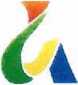 Пермского края «Абилимпикс»Компетенция «Поварское дело»Инфраструктурный листПеречень используемого оборудования, инструментов и расходных материаловОборудование на 1-го участникаОборудование на 1-го участникаОборудование на 1-го участникаОборудование на 1-го участникаОборудование на 1-го участникаОборудование, инструментыОборудование, инструментыОборудование, инструментыОборудование, инструментыОборудование, инструментыНаименованиеТехническая характеристикаТехническая характеристикаЕд. измеренияКоличествоПароконвектомат    Пароконвектомат ПКА-10-1/1ВМ2 (инжекц. впрыск) "Абат", размеры 800х840х1055мм. Производитель Россия АО "Чувашторгтехника".  Минимальная мощность 6,3 кВт. Количество уровней 10. GN 1/1.Пароконвектомат ПКА-10-1/1ВМ2 (инжекц. впрыск) "Абат", размеры 800х840х1055мм. Производитель Россия АО "Чувашторгтехника".  Минимальная мощность 6,3 кВт. Количество уровней 10. GN 1/1.шт1Стол-подставка под пароконвектомат Стол-подставка под пароконвектомат ПК-10М Abat, нержавеющая сталь, размеры: 600х600х895см. Производитель Россия АО "Чувашторгтехника"Стол-подставка под пароконвектомат ПК-10М Abat, нержавеющая сталь, размеры: 600х600х895см. Производитель Россия АО "Чувашторгтехника"шт1Стол  производственный Стол производственный, серия Base, производитель "Mecon". 1200х600х850см, с глухой полкой, нержавеющая сталь AISI 430Стол производственный, серия Base, производитель "Mecon". 1200х600х850см, с глухой полкой, нержавеющая сталь AISI 430шт2Мойка односекционная со столешницейМойка  ВСМ-С-1.430-02 (ВСМ-1/430) Atesy, 1000*600*850 односекционная со столешницейМойка  ВСМ-С-1.430-02 (ВСМ-1/430) Atesy, 1000*600*850 односекционная со столешницейшт1Смеситель холодной и горячей водыСмеситель Triton УУ5. Длина излива: 14.9 см. Поворотный излив. Керамический картридж. Рычажное управлениеСмеситель Triton УУ5. Длина излива: 14.9 см. Поворотный излив. Керамический картридж. Рычажное управлениешт1Стеллаж 4-х уровневый Стеллаж  4х уровневый СтПН Finist. Размер 1000х600х1800, нержавеющая сталь. Предприятие-изготовитель: "Mecon"Стеллаж  4х уровневый СтПН Finist. Размер 1000х600х1800, нержавеющая сталь. Предприятие-изготовитель: "Mecon"шт1Плита индукционная электрическая GEMLUX GL-IP-22L. рабочее место 4 греющих поверхности Плита индукционная электрическая GEMLUX GL-IP-22L.  Температурный режим  от 60 до 240 С. Напряжение: 220В, габариты: 650х310х60 мм. Управление электронное, переключатели: сенсорные, дисплей, таймер. Заземление, Поверхность -керамика, количесто комфорок 2Плита индукционная электрическая GEMLUX GL-IP-22L.  Температурный режим  от 60 до 240 С. Напряжение: 220В, габариты: 650х310х60 мм. Управление электронное, переключатели: сенсорные, дисплей, таймер. Заземление, Поверхность -керамика, количесто комфорок 2шт1Весы настольные электронные (профессиональные)Весы настольные электронные (профессиональные) МТ 6 ВДА (1/2; 340х230) Базар 2. Производитель: ООО "МИДЛиК". Наибольший предел взвешивания 6кг., наименьший предел взвешевния  5г.Весы настольные электронные (профессиональные) МТ 6 ВДА (1/2; 340х230) Базар 2. Производитель: ООО "МИДЛиК". Наибольший предел взвешивания 6кг., наименьший предел взвешевния  5г.шт1Шкаф холодильный Бирюса 310 (объем 310 л., 5 полок)Шкаф холодильный. Производитель "Бирюса". Объем 310л., 5 полок.  Дверь стекло. Температурный режим от 1 до 10 °CШкаф холодильный. Производитель "Бирюса". Объем 310л., 5 полок.  Дверь стекло. Температурный режим от 1 до 10 °Cшт1Блендер ручной погружной (блендер+насадка измельчитель+насадка венчик + измельчитель с нижним ножом(чаша) +стакан)Блендер ручной погружной RHB-2942. REDMOND. Производитель "Пауэр Пойнт Инк. Лимитед". Максимальная мощность  1300Bт. Скорость работы в основном режиме 9000-15000 об/мин ± 15%. Объем чаши измельчителя с крышкой 500 мл. Объем стакана для смешивания 600 мл. Скорость работы в режиме «Турбо» 16 000 об/мин ± 15%Блендер ручной погружной RHB-2942. REDMOND. Производитель "Пауэр Пойнт Инк. Лимитед". Максимальная мощность  1300Bт. Скорость работы в основном режиме 9000-15000 об/мин ± 15%. Объем чаши измельчителя с крышкой 500 мл. Объем стакана для смешивания 600 мл. Скорость работы в режиме «Турбо» 16 000 об/мин ± 15%шт1Мясорубка Мясорубка STARFOOD HM 12. Производительность 150 кг в час. Мясорубка STARFOOD HM 12. Производительность 150 кг в час. шт1/5Блендер стационарныйБлендер стационарный производитель GASTRORAG, модель B-012A ,объем чаши 2л.Блендер стационарный производитель GASTRORAG, модель B-012A ,объем чаши 2л.шт1/5Микроволновая печьМикроволновая печь. Производитель AIRHOT WP900.  Мощность 0,7 кВТ. Механическое управление. Таймер 0-30 мин. Вращающаяся тарелка. Диаметр тарелки 270мм.Микроволновая печь. Производитель AIRHOT WP900.  Мощность 0,7 кВТ. Механическое управление. Таймер 0-30 мин. Вращающаяся тарелка. Диаметр тарелки 270мм.шт1/5Набор  разделочных досок, пластиковыеНабор разделочных досок., пластик. H=18,L=600,B=400мм; жёлтая, синяя, зелёная, красная, белая, коричневая не меньше этих размеров Производитель ProHotelНабор разделочных досок., пластик. H=18,L=600,B=400мм; жёлтая, синяя, зелёная, красная, белая, коричневая не меньше этих размеров Производитель ProHotelшт1Подставка для разделочных досок металлическаяПодставка FORTUNA материал: нержавеющая сталь, размер 33х26х25, вместимость 6 досокПодставка FORTUNA материал: нержавеющая сталь, размер 33х26х25, вместимость 6 досокшт1Набор кухонный ножей (поварская тройка) Ножи  SAMURA SHADOW KSH-04Материал нержавеющая сталь, длина лезвия 99 мм, 150мм, 208 мм. Ножи  SAMURA SHADOW KSH-04Материал нержавеющая сталь, длина лезвия 99 мм, 150мм, 208 мм. шт1Сковорода для индукционных плит (с антипригарным покрытием)Сковорода «Luxstahl» диаметром 24см.Сковорода «Luxstahl» диаметром 24см.шт1Сковорода для индукционных плит (с антипригарным покрытием)Сковорода «Luxstahl» диаметром 28см.Сковорода «Luxstahl» диаметром 28см.шт1Сотейник для индукционных плитСотейник «Luxstahl» объемом 0,8л.Сотейник «Luxstahl» объемом 0,8л.шт2ВенчикВенчик  произв-ль Масо WP25PHK 250 мм.  Венчик  произв-ль Масо WP25PHK 250 мм.  шт1Гастроемкость  из нержавеющей стали Гастроемкость GN 2\3 354х325х40 мм.Гастроемкость GN 2\3 354х325х40 мм.шт2Миски нержавеющая сталь  Миски объем: 1 л,  диаметр: 20 см. ИндияМиски объем: 1 л,  диаметр: 20 см. Индияшт1Миски нержавеющая сталь  Миски объем 0.3 л, диаметр 16 см.. ИндияМиски объем 0.3 л, диаметр 16 см.. Индияшт1Миски нержавеющая сталь  Миски объем: 0.5 л, диаметр: 16 см. ИндияМиски объем: 0.5 л, диаметр: 16 см. Индияшт1Ножницы для рыбы, птицыНожницы ICEL  21см.  Материал металл  Ножницы ICEL  21см.  Материал металл  шт1Лопатки силиконовыеЛопатка, SILICONE 93-SI-CU-07 Regent  материал: селикон, размеры 26х9х6мм.Лопатка, SILICONE 93-SI-CU-07 Regent  материал: селикон, размеры 26х9х6мм.шт1Силиконовый коврик Коврик "FORSIL®", размер 300х400 мм, рабочая температура от -40°C до + 230°CКоврик "FORSIL®", размер 300х400 мм, рабочая температура от -40°C до + 230°Cшт1Сито (для муки) Сито ( для муки) 93-PRO-32-25 Regent, диаметр 25 см.Сито ( для муки) 93-PRO-32-25 Regent, диаметр 25 см.шт1Мерный стаканМерный стакан объемом 1 л. Материал: Пластик; Объем, л: 1; Диаметр, мм: 125; Высота, мм: 143. произв-ль ПОЛИМЕРБЫТМерный стакан объемом 1 л. Материал: Пластик; Объем, л: 1; Диаметр, мм: 125; Высота, мм: 143. произв-ль ПОЛИМЕРБЫТшт1ШумовкаШумовка, материал нержавеющая сталь, ручка пластик, 28см., жаропрочная P-015-BLШумовка, материал нержавеющая сталь, ручка пластик, 28см., жаропрочная P-015-BLшт1Половник Половник Paderno, материал нержавеющая сталь, ручка пластик, объемом  250мл.Половник Paderno, материал нержавеющая сталь, ручка пластик, объемом  250мл.шт1ОвощечисткаМатериал: цинковый сплав с хромированным покрытием с пластиковой вставкойМатериал: цинковый сплав с хромированным покрытием с пластиковой вставкойшт1Щипцы универсальныеЩипцы Regent Материал нержавеющая сталь, длина 300 мм.Щипцы Regent Материал нержавеющая сталь, длина 300 мм.шт1Ложка столоваяМатериал: сталь, размер: 21см.Материал: сталь, размер: 21см.шт3ШенуаМатериал: нержавеющая сталь, диаметр 24см.Материал: нержавеющая сталь, диаметр 24см.шт1Тарелка  глубокая белаяТарелка глубокая белая с широкими плоскими ровными полями диаметр 28 см, 250 мл, Kunst Werk PLбез декораТарелка глубокая белая с широкими плоскими ровными полями диаметр 28 см, 250 мл, Kunst Werk PLбез декорашт2Тарелка круглая белая плоская Тарелка круглая белая плоская диаметр 32 см, Kunst Werk PL без декора с ровными полямиТарелка круглая белая плоская диаметр 32 см, Kunst Werk PL без декора с ровными полямишт2Набор пекарские рукавицыМатериал: жаростойкие, размер: длинный манжет, 430мм.Материал: жаростойкие, размер: длинный манжет, 430мм.шт1Бак для мусораМатериал: пластиковый с крышкой, 60л., размер: высота 55см., диаметр 48см.Материал: пластиковый с крышкой, 60л., размер: высота 55см., диаметр 48см.шт2Ковёр диэлектрическийКовер резиновый, размеры 750х750мм. ЮгСпецЗащитаКовер резиновый, размеры 750х750мм. ЮгСпецЗащиташт2Расходные материалы на 1-го участникаРасходные материалы на 1-го участникаРасходные материалы на 1-го участникаРасходные материалы на 1-го участникаРасходные материалы на 1-го участникаРасходные материалыРасходные материалыРасходные материалыРасходные материалыРасходные материалыНаименованиеНаименованиеТехническая характеристикаЕд. измеренияКоличествоОдноразовый контейнер 1000мл, прямоуголь-ный,  с  крышкойОдноразовый контейнер 1000мл, прямоуголь-ный,  с  крышкойХарактеристики на усмотрение организаторашт3Одноразовый контейнер 500мл, прямоуголь-ный, с крышкойОдноразовый контейнер 500мл, прямоуголь-ный, с крышкойХарактеристики на усмотрение организаторашт3Одноразовый контейнер 300мл, прямоуголь-ный, с  крышкойОдноразовый контейнер 300мл, прямоуголь-ный, с  крышкойХарактеристики на усмотрение организаторашт2Губки бытовые для мытья посуды,Губки бытовые для мытья посуды,Характеристики на усмотрение организаторашт2Средство для мытья посуды 450 мл, Средство для мытья посуды 450 мл, Характеристики на усмотрение организаторашт1Мыло-крем жидкое 500 мл, с  дозаторомМыло-крем жидкое 500 мл, с  дозаторомХарактеристики на усмотрение организаторашт1Средство дезинфицирующее кожный антисептик 500 мл.Средство дезинфицирующее кожный антисептик 500 мл.Характеристики на усмотрение организаторашт1Полотенца бумажные бытовые,  2-х  слойныеПолотенца бумажные бытовые,  2-х  слойныеХарактеристики на усмотрение организаторашт2Пленка пищевая Пленка пищевая Характеристики на усмотрение организаторашт1Фольга алюминиевая пищеваяФольга алюминиевая пищеваяХарактеристики на усмотрение организаторашт1Бумага для выпечкиБумага для выпечкиХарактеристики на усмотрение организаторашт1Пакеты для мусора. 60л.Пакеты для мусора. 60л.Характеристики на усмотрение организаторашт2Пакеты для мусора 120л.Пакеты для мусора 120л.Характеристики на усмотрение организаторашт1Ветощь-тряпка для протирания поверхностиВетощь-тряпка для протирания поверхностиХарактеристики на усмотрение организаторашт1Полотенце х/б для посудыПолотенце х/б для посудыХарактеристики на усмотрение организаторашт1Ложка пластиковая одноразоваяЛожка пластиковая одноразоваяХарактеристики на усмотрение организаторашт5Тарелка пластиковая одноразоваяТарелка пластиковая одноразоваяХарактеристики на усмотрение организаторашт5Стакан пластиковый одноразовыйСтакан пластиковый одноразовыйХарактеристики на усмотрение организаторашт10Перчатки одноразовыеПерчатки одноразовыеХарактеристики на усмотрение организаторашт5Скатерть для сервировки столовСкатерть для сервировки столовХарактеристики на усмотрение организаторашт1Расходные материалы, оборудование и инструменты, которые участники могут иметь при себе (при необходимости) по согласованию с главным экспертомРасходные материалы, оборудование и инструменты, которые участники могут иметь при себе (при необходимости) по согласованию с главным экспертомРасходные материалы, оборудование и инструменты, которые участники могут иметь при себе (при необходимости) по согласованию с главным экспертомРасходные материалы, оборудование и инструменты, которые участники могут иметь при себе (при необходимости) по согласованию с главным экспертомРасходные материалы, оборудование и инструменты, которые участники могут иметь при себе (при необходимости) по согласованию с главным экспертомсОвощечисткаОвощечисткаХарактеристики на усмотрение организаторашт1Ножи поварскиеНожи поварскиеХарактеристики на усмотрение организаторашт3МискиМискиХарактеристики на усмотрение организаторашт3БлендерБлендерХарактеристики на усмотрение организаторашт1Диспансер для соусаДиспансер для соусаХарактеристики на усмотрение организаторашт2ФормочкиФормочкиХарактеристики на усмотрение организаторашт2ЩипцыЩипцыХарактеристики на усмотрение организаторашт1ВоронкаВоронкаХарактеристики на усмотрение организаторашт1Ложка для соусаЛожка для соусаХарактеристики на усмотрение организаторашт1Кисточка силиконоваяКисточка силиконоваяХарактеристики на усмотрение организаторашт1Перчатки одноразовыеПерчатки одноразовыеХарактеристики на усмотрение организаторашт10Часы (для контроля времени)Часы (для контроля времени)Характеристики на усмотрение организаторашт1Щипцы сервировочныеЩипцы сервировочныеХарактеристики на усмотрение организаторашт2Оборудование для экспертов Оборудование для экспертов Оборудование для экспертов Оборудование для экспертов Оборудование для экспертов Стационарный компьютерСтационарный компьютерКомпьютер ПЭВМ HP Compaq Elite 8300 Intel Core i5 3470, 4 ГБ RAM, 500 Гб HDD, DVD-RW, Ethernet 100/1000 mbps, Windows 7 Professional шт1Принтер А4 лазерный/цветнойПринтер А4 лазерный/цветнойМФУ лазерное цветное, Kyocera FS-1035MFP, запас тонера 6500 листов А4 при 5%заполнениишт1Комната участниковКомната участниковКомната участниковКомната участниковКомната участниковСтолСтолСтол регулируемый. 1200х500х520-580-640шт5Стул Стул Стул ученический регулируемый, высота - 420, 460 мм.шт5Шкафчик Шкафчик Шкаф 400х500х500см.шт5Мусорная корзинаМусорная корзинаКорзина 18 л. сетчатая, чернаяшт1Комната экспертовКомната экспертовКомната экспертовКомната экспертовКомната экспертовСтолСтолСтол регулируемый. 1200х500х520-580-640шт2Стул Стул Стул ученический регулируемый, высота - 420, 460 мм.шт5Мусорная корзинаМусорная корзинаКорзина 18 л. сетчатая, чернаяшт1Общая инфраструктура конкурсной площадкиОбщая инфраструктура конкурсной площадкиОбщая инфраструктура конкурсной площадкиОбщая инфраструктура конкурсной площадкиОбщая инфраструктура конкурсной площадкиЧасы настенные (электронные)Часы настенные (электронные)Часы настенные (электронные) в прямоугольном корпусе Vst-780-4, цвет черный. ООО "Импульс"шт1Термометр инфракрасный Термометр инфракрасный Термометр инфракрасный INFRARED THERMOMETER 380-EN-00/ Диапазон измерения: -30°С до +260°С., ИК-точность: ±2°С или 2% (0°С до +260°С), ±4°C (-30°С до 0°С) Оптика: 8:1  ИК-разрешение: 0.1°Сшт1Кулер для водыКулер для водыКулер AEL объемом 19 л (хол/горячая вода)шт2Огнетушитель углекислотный ОУ-1Огнетушитель углекислотный ОУ-1Огнетушитель ИНЕЙ ОУ-1 ВСЕшт3Набор первой медицинской помощиНабор первой медицинской помощиСоотвествие с ТУ 9398-003-59728091-2010шт1Пирометр (бесконтактной термометр)Пирометр (бесконтактной термометр)Характеристики на усмотрение организаторашт1Мусорная корзинаМусорная корзинаКорзина 18 л. сетчатая, чернаяшт5Электричество на 1 бокс для участника, 380 вольт , 220-230 Вт, мощность   25 кВт, 8 розетокЭлектричество на 1 бокс для участника, 380 вольт , 220-230 Вт, мощность   25 кВт, 8 розетокЭлектричество на 1 бокс для участника, 380 вольт , 220-230 Вт, мощность   25 кВт, 8 розетокЭлектричество на 1 бокс для участника, 380 вольт , 220-230 Вт, мощность   25 кВт, 8 розетокЭлектричество на 1 бокс для участника, 380 вольт , 220-230 Вт, мощность   25 кВт, 8 розетокПодвод воды на 1 пост для участника, горячая и холоднаяПодвод воды на 1 пост для участника, горячая и холоднаяПодвод воды на 1 пост для участника, горячая и холоднаяПодвод воды на 1 пост для участника, горячая и холоднаяПодвод воды на 1 пост для участника, горячая и холоднаяСистема канализации с жироуловителямиСистема канализации с жироуловителямиСистема канализации с жироуловителямиСистема канализации с жироуловителямиСистема канализации с жироуловителямиТочка доступа в ИнтернетТочка доступа в ИнтернетТочка доступа в ИнтернетТочка доступа в ИнтернетТочка доступа в Интернет